Вариант 1Часть 1К каждому из заданий A1–A15 даны 4 варианта ответа, из которых только один правильный. Номер этого ответа обведите кружком.1
К простым веществам относится2
Число электронов на внешнем электронном слое атома алюминия равно3
Тип химической связи в молекуле азотаA4
Соединение, в котором степень окисления серы равна +6A5
Кристаллическая решетка натрияA6
Химическое явлениеA7
Масса 0,7 моль железа равнаA8
Кислород применяется A9
Водород не реагирует сA10
Формула оксида цинка A11
В реакцию с серной кислотой вступаетA12
Карбонат натрия реагирует сA13
Верны ли суждения о правилах техники безопасности?А. Запрещается переливать излишки взятого вещества обратно в склянку.Б. В химической лаборатории разрешается принимать пищу.A14
На изображённом рисунке получают 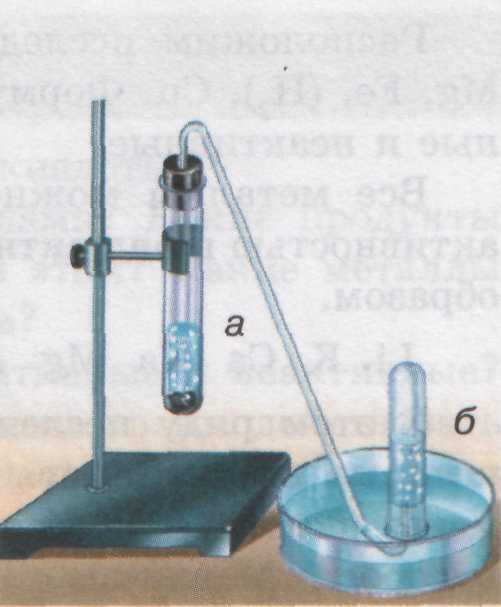 A15
Массовая доля серы в сульфате калия равнаЧасть 2При выполнении заданий B1–B2 из предложенного перечня ответов выберите два правильных и обведите их номера. Цифры выбранных ответов запишите в указанном месте без дополнительных символов.B1
В ряду химических элементов Li → Na → KB2
Для водорода верны следующие утверждения:При выполнении заданий B3–B4 к каждому элементу первого столбца подберите соответствующий элемент из второго столбца. Выбранные цифры запишите под соответствующими буквами таблицы. Цифры в ответе могут повторяться.B3
Установите соответствие между уравнением химической реакции и её типом.B4
Установите соответствие между формулой и названием вещества.Часть 3Для ответов на задания C1, С2 используйте отдельный лист. Запишите сначала номер задания (С1, C2), а затем развёрнутый ответ к нему.C1
Напишите 3 уравнения реакций, соответствующие схеме превращений:Ca → СаО → Ca(OН)2 → CаSO4Определите окислитель и восстановитель в первой реакции.ДC2
Какой объём водорода (н.у.) выделится при взаимодействии натрия с 24,5 г 20% -ного раствора серной кислоты?Вариант 2Часть 1К каждому из заданий A1–A15 даны 4 варианта ответа, из которых только один правильный. Номер этого ответа обведите кружком.A1
К сложным веществам относитсяA2
Распределение электронов по электронным слоям в атоме алюминия соответствует ряд чиселA3
Соединение с ионным типом химической связиA4
Определите степень окисления азота в нитрате калия KNO3 A5
Ионную кристаллическую решетку имеетA6
Физическое явлениеA7
Количество вещества 72г магния равноA8
Кислород выделяется в ходеA9
Водород не реагирует сA10
Какая формула соответствует оксиду алюминияA11
В реакцию с соляной кислотой вступаетA12
Хлорид калия реагирует сA13
Верны ли суждения о правилах техники безопасности?А. Чтобы погасить пламя спиртовки, следует накрыть его специальным колпачком.Б. В лаборатории запрещается использовать склянки с неподписанными  реактивами.A14
Для получения мыльных пузырей применяют газ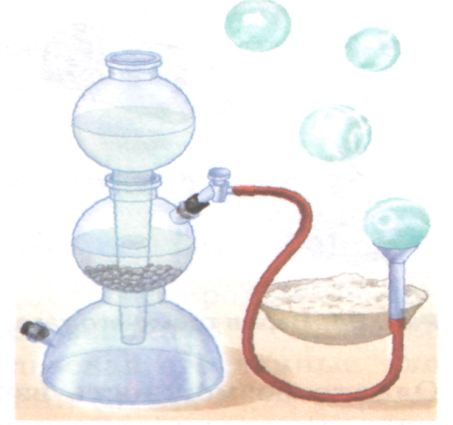 A15
Массовая доля азота в нитрате кальция равнаЧасть 2При выполнении заданий B1–B2 из предложенного перечня ответов выберите два правильных и обведите их номера. Цифры выбранных ответов запишите в указанном месте без дополнительных символов.B1
В ряду химических элементов С → N → ОB2
Для кислорода верны следующие утверждения:При выполнении заданий B3–B4 к каждому элементу первого столбца подберите соответствующий элемент из второго столбца. Выбранные цифры запишите под соответствующими буквами таблицы. Цифры в ответе могут повторяться.B3
Установите соответствие между уравнением химической реакции и её типом.B4
Установите соответствие между формулой и названием вещества.Часть 3Для ответов на задания C1, С2 используйте отдельный лист. Запишите сначала номер задания (С1, C2), а затем развёрнутый ответ к нему.C1
Напишите 3 уравнения реакций, соответствующие схеме превращений:Вa → ВаО → Вa(OН)2 → ВаSO4Определите окислитель и восстановитель в первой реакции.C2
Какой объём водорода (н.у.) выделится при взаимодействии магния с 73 г 10% -ного раствора соляной кислоты? Система оценивания итоговой работы по химииЧасти 1 и 2Верное выполнение каждого задания части 1 (А1–А15) оценивается 1 баллом. За выполнение задания с выбором ответа выставляется 1 балл при условии, что указан только один номер правильного ответа. Если отмечены два и более ответов, в том числе правильный, то ответ не засчитывается.В части 2 задание  с  кратким  ответом  считается  выполненным  верно,  если  в заданиях В1–В4 правильно указана последовательность цифр. За полный правильный ответ на задания В1–В4 ставится 2 балла; если допущена одна ошибка, то ответ оценивается в 1 балл. Если допущены две и более ошибки или ответа нет, то выставляется 0 баллов.Вариант 1Часть 3Критерии оценивания заданий с развёрнутым ответомC1
Напишите 3 уравнения реакций, соответствующие схеме превращений: Ca → СаО → Ca(OН)2 → CаSO4Определите окислитель и восстановитель в первой реакции. C2
Какой объём водорода (н.у.) выделится при взаимодействии натрия с 24,5 г 20% -ного раствора серной кислоты?Вариант 2ВВЧасть 3Критерии оценивания заданий с развёрнутым ответомC1
Напишите 3 уравнения реакций, соответствующие схеме превращений:Вa → ВаО → Вa(OН)2 → Ва(NO3)2Определите окислитель и восстановитель в первой реакции. C2
Какой объём водорода (н.у.) выделится при взаимодействии магния с 73 г 10% -ного раствора соляной кислоты?1)сахар2)мел3)вода4)железо1)1                        2)   3                       3)   5                       4)  71)ионная2)ковалентная полярная3)ковалентная неполярная4)металлическая1)H2SO42)SO23)H2S4)H2SO31)ионная2)металлическая3)молекулярная4)атомная 1)испарение воды2)растворение соли в воде3)возгонка йода4)горение древесины1)37,2г2)38,8г3)39,2г4)42,4г1)в авиации2)в металлургии3)в медицине4)во всех перечисленных областях1)хлором2)аммиаком3)азотом4)кислородом1)ZnO2)Zn2O3)ZnO24)Zn2O31)серебро2)медь3)азотная кислота4)оксид меди (II)1)оксидом магния2)соляной кислотой3)оксидом натрия4)медью1)верно только А2)верно только Б3)верны оба суждения 4)оба суждения неверны1)водород2)аммиак3)кислород4)хлор1)9,7%2)17,2%3)18,4%4)24,9%1)уменьшается электроотрицательность;2)возрастает число электронов во внешнем электронном слое атомов;3)уменьшается число протонов в ядре атома;4)усиливаются металлические свойства соответствующих им простых веществ;5)уменьшаются радиусы атомов.Ответ:1)вступает в реакцию с кислородом при обычных условиях 2)атомы водорода в молекуле образованы ковалентной неполярной связью3)самый легкий газ4)в состав молекулы входит один атом водорода5)хорошо растворим в водеОтвет:УРАВНЕНИЕ РЕАКЦИИТИП РЕАКЦИИГ)  2H2O = 2H2 + O2Ответ:АБВГОтвет:ФОРМУЛАНАЗВАНИЕГ)  СаСО3Ответ:АБВГОтвет:1)мел2)водород3)серебро4)железо1)2, 8, 12)2, 53)2, 8, 34)2, 31)SO22)NaCI3)CI24)NH31)-72)+73)+54)-51)лёд2)графит3)хлороводород4)хлорид цинка 1)горение спички2)плавление металла3)появление ржавчины4)брожение сока1)6 моль2)3 моль3)4 моль4)5 моль1)дыхания2)гниения3)горения4)фотосинтеза1)хлоридом натрия2)кальцием3)оксидом меди (II)4)азотом1)AIO2)AI2O33)AIO24)AI2O1)медь2)хлорид магния3)магний4)оксид серы (IV)1)нитритом серебра2)серебром3)водородом4)гидроксидом калия1)верно только А2)верно только Б3)верны оба суждения 4)оба суждения неверны1)водород2)углекислый газ3)кислород4)аммиак1)17,1%2)27,2%3)36,8%4)54,9%1)уменьшается электроотрицательность;2)возрастает число электронов во внешнем электронном слое атомов;3)уменьшается число протонов в ядре атома;4)усиливаются неметаллические свойства соответствующих им простых веществ;5)увеличиваются радиусы атомов.Ответ:1)окисляет щелочные металлы при обычных условиях 2)атомы кислорода в молекуле образованы ковалентной полярной связью3)является жидкостью (н.у.)4)в состав молекулы входит один атом кислорода5)плохо растворим в водеОтвет:УРАВНЕНИЕ РЕАКЦИИТИП РЕАКЦИИГ)  2KNO3 = 2KNO2 + O2Ответ:АБВГОтвет:ФОРМУЛАНАЗВАНИЕГ)  ВаСО3Ответ:АБВГОтвет:№ заданияОтвет№ заданияОтветА14А114А22А122А33А131А41А141А52А153А64В114А73В223А84В34132А92В43512А101Элементы ответа(допускаются иные формулировки ответа, не искажающие его смысла)Элементы ответа(допускаются иные формулировки ответа, не искажающие его смысла)Написаны уравнения реакций, соответствующие схеме превращений:1) 2Ca + O2 = 2CaO2) CaO + H2O  = Ca(OH)23) Ca(OH)2 + H2SO4 = CaSO4 + 2H2O или [Ca(OH)2 + SO3 = CaSO4 + H2O]Определены окислитель и восстановитель в первой реакции:4)  Ca0 - восстановитель, О20 - окислительНаписаны уравнения реакций, соответствующие схеме превращений:1) 2Ca + O2 = 2CaO2) CaO + H2O  = Ca(OH)23) Ca(OH)2 + H2SO4 = CaSO4 + 2H2O или [Ca(OH)2 + SO3 = CaSO4 + H2O]Определены окислитель и восстановитель в первой реакции:4)  Ca0 - восстановитель, О20 - окислительКритерии оцениванияБаллыОтвет правильный и полный, включает все названные элементы 4Правильно записаны 3 уравнения реакций 3Правильно записаны 2 уравнения реакций2Правильно записано 1 уравнение реакции 1Все элементы ответа записаны неверно0Максимальный балл4Элементы ответа(допускаются иные формулировки ответа, не искажающие его смысла)Элементы ответа(допускаются иные формулировки ответа, не искажающие его смысла)1) Составлено уравнение реакции:2Na + H2SO4 = Na2SO4 + H2↑2) Рассчитаны масса и количество вещества серной кислоты, содержащейся в  растворе: m( H2SO4) = ώ(p-p) · m(p-p)/100% = 24,5г · 20% / 100% = 4,9г Ƴ( H2SO4) = m( H2SO4)/M( H2SO4) = 4,9г /98г/моль = 0,05 моль3) Определяем объём водорода: Ƴ( H2SO4) =  Ƴ(H2) = 0,05мольV(H2) =  Ƴ(H2) · Vm = 0,05моль · 22,4 л/моль = 1,12 л1) Составлено уравнение реакции:2Na + H2SO4 = Na2SO4 + H2↑2) Рассчитаны масса и количество вещества серной кислоты, содержащейся в  растворе: m( H2SO4) = ώ(p-p) · m(p-p)/100% = 24,5г · 20% / 100% = 4,9г Ƴ( H2SO4) = m( H2SO4)/M( H2SO4) = 4,9г /98г/моль = 0,05 моль3) Определяем объём водорода: Ƴ( H2SO4) =  Ƴ(H2) = 0,05мольV(H2) =  Ƴ(H2) · Vm = 0,05моль · 22,4 л/моль = 1,12 лКритерии оцениванияБаллыОтвет правильный и полный, включает все названные элементы3Правильно записаны два первых элемента из названных выше 2Правильно записан один из названных выше элементов (1-й или 2-й)1Все элементы ответа записаны неверно0Максимальный балл3№ заданияОтвет№ заданияОтветА11А113А23А121А32А133А43А141А54А151А62В124А72В215А84В33142А91В45124А102Элементы ответа(допускаются иные формулировки ответа, не искажающие его смысла)Элементы ответа(допускаются иные формулировки ответа, не искажающие его смысла)Написаны уравнения реакций, соответствующие схеме превращений:1) 2Ba + O2 = 2BaO2) BaO + H2O  = Ba(OH)23) Ba(OH)2 + 2HNO3 = Ba(NO3)2 + 2H2O Определены окислитель и восстановитель в первой реакции:4)  Ba0 - восстановитель, О20 - окислительНаписаны уравнения реакций, соответствующие схеме превращений:1) 2Ba + O2 = 2BaO2) BaO + H2O  = Ba(OH)23) Ba(OH)2 + 2HNO3 = Ba(NO3)2 + 2H2O Определены окислитель и восстановитель в первой реакции:4)  Ba0 - восстановитель, О20 - окислительКритерии оцениванияБаллыОтвет правильный и полный, включает все названные элементы 4Правильно записаны 3 уравнения реакций 3Правильно записаны 2 уравнения реакций2Правильно записано 1 уравнение реакции 1Все элементы ответа записаны неверно0Максимальный балл4Элементы ответа(допускаются иные формулировки ответа, не искажающие его смысла)Элементы ответа(допускаются иные формулировки ответа, не искажающие его смысла)1) Составлено уравнение реакции:Mg + 2HCI = MgCI2 + H2↑2) Рассчитаны масса и количество вещества соляной кислоты, содержащейся в  растворе: m(HCI) = ώ(p-p) · m(p-p)/100% = 73г · 10% / 100% = 7,3г Ƴ(HCI) = m(HCI)/M(HCI) = 7,3г /36,5г/моль = 0,2 моль3) Определяем объём водорода: Ƴ(HCI) = 1/2 Ƴ(H2) = 0,1мольV(H2) =  Ƴ(H2) · Vm = 0,1моль · 22,4 л/моль = 2,24 л1) Составлено уравнение реакции:Mg + 2HCI = MgCI2 + H2↑2) Рассчитаны масса и количество вещества соляной кислоты, содержащейся в  растворе: m(HCI) = ώ(p-p) · m(p-p)/100% = 73г · 10% / 100% = 7,3г Ƴ(HCI) = m(HCI)/M(HCI) = 7,3г /36,5г/моль = 0,2 моль3) Определяем объём водорода: Ƴ(HCI) = 1/2 Ƴ(H2) = 0,1мольV(H2) =  Ƴ(H2) · Vm = 0,1моль · 22,4 л/моль = 2,24 лКритерии оцениванияБаллыОтвет правильный и полный, включает все названные элементы3Правильно записаны два первых элемента из названных выше 2Правильно записан один из названных выше элементов (1-й или 2-й)1Все элементы ответа записаны неверно0Максимальный балл3